РЕШЕНИЕ    18.09.2020                                                                                        № 5В соответствии с п.3 ст.28 Устава муниципального Старомукменевский сельсовет, в связи с отставкой главы сельсовета Аглиуллиной Н.Ш., Совет депутатов решил:1.Возложить исполнение обязанностей главы муниципального образования Старомукменевский сельсовет на специалиста администрации Каюмову Розу Абугалеевну с 18.09.2020 года.2. Установить  Каюмовой Розе Абугалеевне на период исполнения обязанностей надбавку в размере 50% от ежемесячного денежного содержания специалиста.3.Настоящее решение вступает в силу после его подписания и подлежит официальному опубликованию (обнародованию). Председатель  Совета депутатов                                                Мингазов М.И.                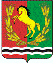 СОВЕТ     ДЕПУТАТОВМУНИЦИПАЛЬНОГО   ОБРАЗОВАНИЯ    СТАРОМУКМЕНЕВСКИЙ СЕЛЬСОВЕТАСЕКЕЕВСКОГО РАЙОНА    ОРЕНБУРГСКОЙ ОБЛАСТИчетвертого созываО назначении  исполнения обязанностей главы муниципального образования Старомукменевский сельсовет